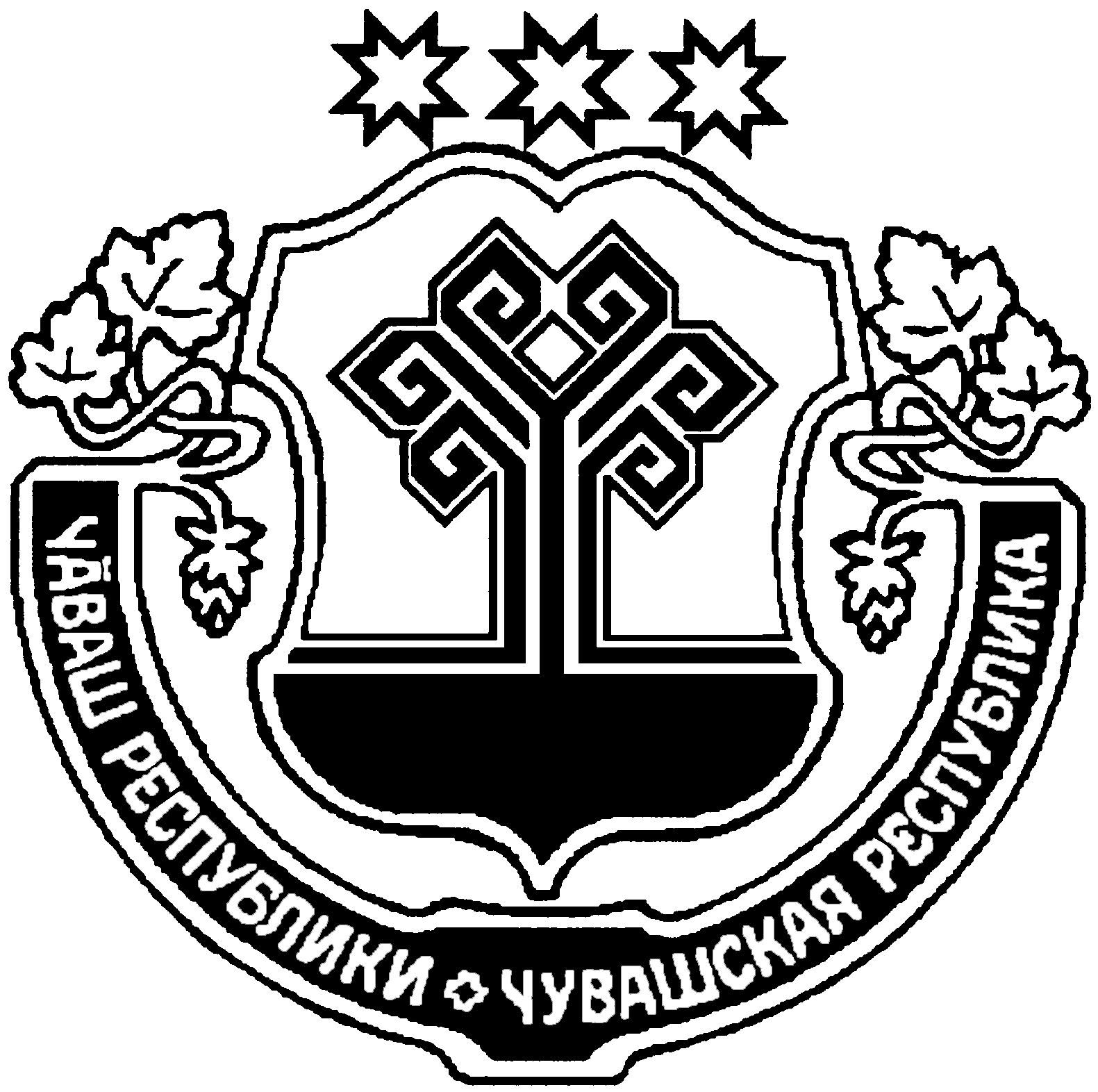 В соответствии с Федеральным законом от 02.03.2007 № 25-ФЗ "О муниципальной службе в Российской Федерации" (в редакции  федерального закона от 16  декабря 2019 года № 432-ФЗ «О внесении изменений в отдельные законодательные акты Российской Федерации  в целях совершенствования законодательства Российской Федерации о противодействии коррупции»)  на основании протеста прокурора  Шемуршинского района  № 03-01-2020 от 31.03.2020 года  администрация Трехбалтаевского поселения Шемуршинского района постановляет:1. Внести в постановление администрации  Трехбалтаевского  сельского поселения Шемуршинского района от 05 марта 2019 года № 10 «Об утверждении Порядка предварительного уведомления  главы администрации Трехбалтаевского сельского поселения Шемуршинского района о выполнении иной оплачиваемой работы муниципальными служащими администрации Трехбалтаевского сельского поселения Шемуршинского района»   (далее - Порядок)  следующие изменения:Пункт 2  Порядка изложить в следующей редакции:«2. К иной оплачиваемой работе относится работа, кроме занятий предпринимательской  деятельностью лично или через доверенных лиц (далее - иная оплачиваемая работа), которая выполняется на основании трудового и (или) гражданско-правового договора (договоров).».      2. Настоящее постановление вступает в силу после его официального опубликования.Глава администрации Трехбалтаевского                             Рахматуллов Ф.Ф.сельского поселения Шемуршинского района            Справкаоб источнике  и дате  официального  опубликования  (обнародования) муниципального    нормативного  правового актаРеквизиты  муниципального нормативного  правового акта: Постановление администрации   Трехбалтаевского сельского поселения Шемуршинского района Чувашской Республики  от 15 апреля  2020 года  № 21 «О внесении изменений в постановление администрации Трехбалтаевского сельского поселения Шемуршинского района от 05 марта 2019 года № 10 «Об утверждении Порядка предварительного уведомления  главы администрации Трехбалтаевского сельского поселения Шемуршинского района о выполнении иной оплачиваемой работы муниципальными служащими администрации Трехбалтаевского сельского поселения Шемуршинского района»Глава  Трехбалтаевскогосельского поселения Шемуршинскогорайона Чувашской Республики                                                     Ф.Ф.Рахматуллов                                   30 апреля  2020 года     ЧЁВАШ РЕСПУБЛИКИ   ШЁМЁРШЁ РАЙОН, ЧУВАШСКАЯ РЕСПУБЛИКА ШЕМУРШИНСКИЙ РАЙОН  ПАЛТИЕЛ    ЯЛ ПОСЕЛЕНИЙ,Н АДМИНИСТРАЦИЙ,ЙЫШЁНУ       15  04  2020  № 21Палтиел ял.АДМИНИСТРАЦИЯ ТРЕХБАЛТАЕВСКОГО СЕЛЬСКОГО ПОСЕЛЕНИЯ ПОСТАНОВЛЕНИЕ15  04  2020 № 21Село ТрехбалтаевоО внесении изменений в постановление администрации Трехбалтаевского сельского поселения Шемуршинского района от 05 марта 2019 года № 10 «Об утверждении Порядка предварительного уведомления  главы администрации Трехбалтаевского сельского поселения Шемуршинского района о выполнении иной оплачиваемой работы муниципальными служащими администрации Трехбалтаевского сельского поселения Шемуршинского района»Чувашской	Республики					        Наименование  источника  официального  опубликования  муниципального  нормативного  правового  акта  (сведения  о размещении  муниципального  нормативного  правового  акта  для его обнародования)Периодическое печатное издание «Вести Трехбалтаевского  сельского поселения»Дата  издания (обнародования)15 апреля  2020 годаНомер выпуска7Номер  статьи (номер  страницы  при отсутствии  номера статьи  с которой  начинается  текст  муниципального  нормативного  правового акта) Стр 1  